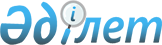 О социальной и медико-педагогической коррекционной поддержке детей с ограниченными возможностямиЗакон Республики Казахстан от 11 июля 2002 года N 343.     Вниманиюпользователей!
      Дляудобствапользования РЦПИ создано ОГЛАВЛЕНИЕ      Настоящий Закон определяет формы и методы социальной, медико-педагогической коррекционной поддержки детей с ограниченными возможностями, направлен на создание эффективной системы помощи детям с недостатками в развитии, решение проблем, связанных с их воспитанием, обучением, трудовой и профессиональной подготовкой, профилактику детской инвалидности. Глава 1. Общие положенияСтатья 1. Термины и определения, используемые в настоящем Законе       В настоящем Законе используются следующие основные термины и определения:       1) социальная и медико-педагогическая коррекционная поддержка детей с ограниченными возможностями - деятельность организаций образования, социальной защиты населения, здравоохранения, предоставляющих специальные социальные, медицинские и образовательные услуги, обеспечивающие детям с ограниченными возможностями условия для преодоления и компенсации ограничения жизнедеятельности и направленные на создание им равных с другими гражданами возможностей участия в жизни общества;      2) ребенок (дети) с ограниченными возможностями - ребенок (дети) до восемнадцати лет с физическими и (или) психическими недостатками, имеющий ограничение жизнедеятельности, обусловленное врожденными, наследственными, приобретенными заболеваниями или последствиями травм, подтвержденными в установленном порядке;       3) ребенок группы "риска" - ребенок (дети) до трех лет, имеющий высокую вероятность отставания в физическом и (или) психическом развитии при отсутствии раннего вмешательства и оказания социальной и медико-педагогической коррекционной поддержки;       4) физический недостаток - стойкое нарушение развития и (или) функционирования органа (органов), требующее длительной социальной, медицинской и коррекционно-педагогической поддержки;       5) психический недостаток - временный или постоянный недостаток в развитии и (или) функционировании психики человека, включая: последствия сенсорных нарушений; нарушения речи; нарушения эмоционально-волевой сферы; последствия повреждения мозга; нарушения умственного развития, в том числе умственную отсталость; задержку психического развития и связанные с этим специфические трудности в обучении;       6) сложный недостаток - любое сочетание психического и физического недостатков;       7) тяжелый недостаток - психический и (или) физический недостаток, выраженный в такой степени, что образование в соответствии с государственными (в том числе специальными) образовательными стандартами является недоступным и возможности обучения ограничиваются овладением навыками самообслуживания, элементарными знаниями об окружающем мире и простыми трудовыми навыками или узкой профессиональной подготовкой;       8) раннее вмешательство (ранняя поддержка) - социальная и медико-педагогическая коррекционная поддержка детей раннего возраста (до трех лет), включающая в себя скрининг психофизических нарушений, медицинскую психолого-педагогическую диагностику, лечение, развивающее обучение;       9) социальная адаптация - активное приспособление детей с ограниченными возможностями к условиям социальной среды путем усвоения и восприятия ценностей, правил и норм поведения, принятых в обществе, и трудовой подготовки в процессе целенаправленной социальной и медико-педагогической коррекционной поддержки;       10) социальная работа - деятельность по оказанию помощи отдельным лицам, семьям в реализации их социальных прав и гарантий компенсацией нарушенных или утраченных функций, препятствующих их полноценному социальному функционированию;       11) скрининг - массовое стандартизированное обследование с целью выявления детей группы "риска";       12) медицинская и психолого-педагогическая диагностика - комплексная междисциплинарная оценка психофизического развития детей для выявления различных недостатков и определения адекватных условий лечения, обучения и воспитания;       13) медицинская реабилитация - комплекс медицинских мероприятий, направленных на лечение, восстановление нарушенных или утраченных функций организма;       14) специальные образовательные программы - программы, предназначенные для обучения детей с ограниченными возможностями;       15) специальное образование - образование, предоставляемое детям с ограниченными возможностями с созданием специальных условий;       16) специальные образовательные условия - условия для получения специального образования, включая технические и иные вспомогательные средства, а также медицинские, социальные и иные услуги, без которых невозможно освоение образовательных программ детьми с ограниченными возможностями;       17) специальные организации образования - организации, созданные для диагностики и консультирования, обучения и воспитания детей с ограниченными возможностями: психолого-медико-педагогические консультации, реабилитационные центры, кабинеты психолого-педагогической коррекции, детские сады, логопедические пункты при школах и другие организации;       18) специальные коррекционные организации - организации для детей с ограниченными возможностями в развитии:       с нарушениями слуха (неслышащие, слабослышащие, позднооглохшие);       с нарушениями зрения (незрячие, слабовидящие, поздноослепшие);       с нарушениями функции опорно-двигательного аппарата;       с нарушениями речи;       с умственной отсталостью;       с задержкой психического развития;       с расстройством эмоционально-волевой сферы и поведения;       со сложными нарушениями, в том числе со слепоглухотой;       19) психологическое обследование - определение особенностей психического состояния и потенциальных возможностей психического развития детей с ограниченными возможностями;       20) социальное обследование - определение степени социальной недостаточности, которая может быть обусловлена ограничением физической независимости, мобильности, способности заниматься обычной деятельностью, экономической самостоятельности и способности к интеграции в общество с учетом возрастных нормативов для детей соответствующего возраста;       21) медицинское обследование - определение вида, тяжести нарушения (отсутствия) функции (функций) отдельного органа или организма в целом, обусловливающих ограничение жизнедеятельности детей;       22) педагогическое обследование - определение особенностей интеллектуального развития детей и их потенциальных возможностей к игровой деятельности, получению образования и общению с учетом возрастных нормативов для детей соответствующего возраста;       23) профессиональная диагностика - определение потенциальных возможностей детей к усвоению и выполнению навыков трудовой деятельности или профессии с учетом имеющегося психического и (или) физического недостатка;       24) индивидуальная программа реабилитации ребенка с ограниченными возможностями - перечень медицинских, психологических, педагогических и социальных мероприятий, направленных на восстановление способности ребенка к бытовой, общественной, профессиональной деятельности в соответствии со структурой его потребностей, кругом интересов, уровнем притязаний с учетом прогнозирования уровня его соматического состояния, психофизической выносливости, социального статуса семьи и возможностей социальной инфраструктуры;       25) уполномоченный государственный орган (далее - уполномоченный орган) - центральные исполнительные органы, осуществляющие руководство в области охраны здоровья граждан, образования, социальной защиты населения. Статья 2. Законодательство Республики Казахстан о социальной и медико-педагогической коррекционной поддержке детей с ограниченными возможностями      1. Законодательство Республики Казахстан о социальной и медико-педагогической коррекционной поддержке детей с ограниченными возможностями основывается на Конституции Республики Казахстан и состоит из настоящего Закона и иных нормативных правовых актов Республики Казахстан.       2. Если международным договором, ратифицированным Республикой Казахстан, установлены иные правила, чем те, которые содержатся в настоящем Законе, применяются правила международного договора.       3. Отношения, связанные с государственной поддержкой детей-сирот, детей с психическими заболеваниями, малообеспеченных семей и иных категорий лиц, нуждающихся в государственной поддержке, регулируются настоящим Законом лишь в той части, в какой это связано с социальной и медико-педагогической коррекционной поддержкой детей с ограниченными возможностями. Статья 3. Социальная и медико-педагогическая коррекционная поддержка детей с ограниченными возможностями, ее цели, задачи и принципы      1. Социальная и медико-педагогическая коррекционная поддержка детей с ограниченными возможностями начинается с рождения ребенка до достижения им совершеннолетнего возраста путем проведения массового комплексного медицинского, психологического, педагогического и социального обследований и профессиональной диагностики, разработки индивидуальной программы реабилитации, оказания медицинских, педагогических, психологических, социальных услуг и трудового обучения.       2. Целями социальной и медико-педагогической коррекционной поддержки являются:       1) раннее (с рождения) выявление врожденных и наследственных заболеваний, отклонений от нормального развития;       2) профилактика отставания и нарушений в развитии детей, предупреждение тяжелых форм инвалидности;       3) снижение уровня детской инвалидности;       4) компенсация или восстановление физических, психических и иных способностей детей с ограниченными возможностями, реализация их социальных прав, содействие наиболее полной их социальной адаптации.       3. Задачами социальной и медико-педагогической коррекционной поддержки являются:       1) создание единой государственной системы выявления и учета детей с ограниченными возможностями;       2) развитие сети организаций, осуществляющих специальные образовательные и специальные социальные услуги;       3) социальная адаптация детей с ограниченными возможностями;       4) социальная поддержка семей, имеющих детей с ограниченными возможностями;       5) кадровое, научное и организационно-методическое обеспечение организаций, осуществляющих социальную и медико-педагогическую коррекционную поддержку;       6) интеграция деятельности организаций социальной защиты населения, здравоохранения, образования по вопросам социальной и медико-педагогической коррекционной поддержки детей с ограниченными возможностями.       4. Социальная и медико-педагогическая коррекционная поддержка основывается на следующих принципах:       1) гарантированность оказания социальной поддержки и реабилитационной помощи детям с ограниченными возможностями и их семьям;       2) сотрудничество семьи, имеющей ребенка с ограниченными возможностями, и специалистов организаций, осуществляющих социальную и медико-педагогическую коррекционную поддержку;       3) доступность и равные права детей на раннюю поддержку и образование, независимоотстепениограниченияспособностей, возраста, социальногостатуса;        4) индивидуальность подхода к каждому ребенку и дифференциация оказания социальной и медико-педагогической коррекционной поддержки.  Глава 2. Государственное регулирование
вопросов социальной и медико-педагогической
коррекционной поддержки детей
с ограниченными возможностямиСтатья 4. Компетенция Правительства Республики Казахстан      Правительство Республики Казахстан:       1) исключен Законом РК от 03.07.2013 № 124-V (вводится в действие по истечении десяти календарных дней после его первого официального опубликования);      2) определяет стандарты социального обслуживания и социального обеспечения в области социальной и медико-педагогической коррекционной поддержки детей с ограниченными возможностями;       3) по представлению уполномоченного органа в области охраны здоровья граждан утверждает бесплатный гарантированный объем медицинской помощи в сфере социальной и медико-педагогической коррекционной поддержки детей с ограниченными возможностями;       4) определяет порядок разработки, утверждения государственных общеобязательных образовательных стандартов специального дошкольного воспитания и обучения и специального начального, основного среднего, общего среднего образования для детей с ограниченными возможностями;      5) выполняет иные функции, возложенные на него Конституцией, законами Республики Казахстан и актами Президента Республики Казахстан.      Сноска. Статья 4 с изменениями, внесенными законами РК от 27.07.2007 № 320 (порядок введения в действие см. ст.2); от 05.07.2011 № 452-IV (вводится в действие с 13.10.2011); от 10.07.2012 № 31-V (вводится в действие по истечении десяти календарных дней после его первого официального опубликования); от 03.07.2013 № 124-V (вводится в действие по истечении десяти календарных дней после его первого официального опубликования).
Статья 5. Компетенция уполномоченного органа в области охраны здоровья граждан      Уполномоченный орган в области охраны здоровья граждан:       1) определяет порядок организации скрининга для максимально раннего выявления детей группы "риска" в родовспомогательных учреждениях, детских поликлиниках, учреждениях первичной медико-санитарной помощи и направления выявленных детей группы "риска" и с ограниченными возможностями в психолого-медико-педагогические консультации;       2) определяет порядок организации диагностики, лечения различных видов патологии детей с физическими и (или) психическими недостатками;       3) обеспечивает совместно с уполномоченным органом в области образования подготовку врачей общей практики, педиатров и средних медицинских работников по вопросам раннего выявления детей группы "риска";       4) способствует использованию международного опыта по диагностике и лечению детей с ограниченными возможностями;      5) осуществляет иные полномочия, предусмотренные настоящим Законом, иными законами Республики Казахстан, актами Президента Республики Казахстан и Правительства Республики Казахстан.      Сноска. Статья 5 с изменением, внесенным Законом РК от 05.07.2011 № 452-IV (вводится в действие с 13.10.2011).
Статья 6. Компетенция уполномоченного органа в области образования      Уполномоченный орган в области образования:       1) устанавливает государственные образовательные стандарты специального дошкольного воспитания и обучения и начального, основного среднего, общего среднего образования;       2) определяет единые принципы и нормативы специальных образовательных условий для всех организаций образования;       2-1) исключен Законом РК от 03.07.2013 № 124-V (вводится в действие по истечении десяти календарных дней после его первого официального опубликования);      3) определяет предельную наполняемость специальных классов (групп), где обучаются дети с ограниченными возможностями;       4) устанавливает перечень типов и видов специальных организаций образования; определяет необходимое количество мест в организациях образования для лиц, нуждающихся в специальном образовании;       5) устанавливает обязательные минимальные требования к материально-техническому и учебно-методическому оснащению и обеспечению организаций образования, осуществляющих обучение детей с ограниченными возможностями;       6) определяет методики аттестации обучающихся;       7) совместно с уполномоченными органами в области охраны здоровья граждан, социальной защиты разрабатывает и утверждает нормативные требования на технические средства обучения детей с ограниченными возможностями;       8) осуществляет координацию деятельности по научно-методическому обеспечению организаций образования;       9) осуществляет государственный контроль за исполнением законодательства Республики Казахстан и нормативных правовых актов в области специального образования;       10) исключен Законом РК от 03.07.2013 № 124-V (вводится в действие по истечении десяти календарных дней после его первого официального опубликования);      11) (исключен);      12) осуществляет иные полномочия, предусмотренные настоящим Законом, иными законами Республики Казахстан, актами Президента Республики Казахстан и Правительства Республики Казахстан.      Сноска. Статья 6 с изменениями, внесенными законами РК от 20.12.2004 № 13 (вводится в действие с 01.01.2005); от 27.07.2007 № 320 (порядок введения в действие см. ст.2); от 19.03.2010 № 258-IV; от 05.07.2011 № 452-IV (вводится в действие с 13.10.2011); от 03.07.2013 № 124-V (вводится в действие по истечении десяти календарных дней после его первого официального опубликования).
Статья 7. Компетенция уполномоченного органа в области социальной защиты населения      Уполномоченный орган в области социальной защиты:       1) (исключен);      2) исключен Законом РК от 03.07.2013 № 124-V (вводится в действие по истечении десяти календарных дней после его первого официального опубликования);      3) определяет функции и характер деятельности социальных работников, устанавливает перечень специальностей и квалификационные требования к ним, оказывает методическую помощь социальным работникам;       4) разрабатывает социальные нормативы, виды и формы предоставления специальных социальных услуг;       5) (исключен);      6) исключен Законом РК от 13.01.2014 № 159-V (вводится в действие по истечении десяти календарных дней после дня его первого официального опубликования);      7) разрабатывает стандарты социального обслуживания, порядок бесплатного социального обслуживания;       8) исключен Законом РК от 13.06.2013 № 102-V (вводится в действие по истечении десяти календарных дней после его первого официального опубликования).      9) осуществляет иные полномочия, предусмотренные настоящим Законом, иными законами Республики Казахстан, актами Президента Республики Казахстан и Правительства Республики Казахстан.      Сноска. Статья 7 с изменениями, внесенными законами РК от 20.12.2004 № 13(вводится в действие с 01.01.2005); от 05.07.2011 № 452-IV (вводится в действие с 13.10.2011); от 10.07.2012 № 31-V (вводится в действие по истечении десяти календарных дней после его первого официального опубликования); от 13.06.2013 № 102-V (вводится в действие по истечении десяти календарных дней после его первого официального опубликования); от 03.07.2013 № 124-V (вводится в действие по истечении десяти календарных дней после его первого официального опубликования); от 13.01.2014 № 159-V (вводится в действие по истечении десяти календарных дней после дня его первого официального опубликования).
Статья 8. Компетенция органов местного государственного управления      1. Местные представительные органы области, города республиканского значения, столицы осуществляют в соответствии с законодательством Республики Казахстан полномочия по обеспечению прав и законных интересов граждан.      2. Местные исполнительные органы области (города республиканского значения, столицы):       1) разрабатывают положение об отделении социальной помощи на дому детям с ограниченными возможностями из числа инвалидов, создают отделения социальной помощи на дому;      2) осуществляют материально-техническое обеспечение государственных организаций, занятых вопросами социальной и медико-педагогической коррекционной поддержки детей с ограниченными возможностями;             3) организуют скрининг в учреждениях первичной медико-санитарной помощи, детских поликлиниках, родовспомогательных учреждениях;       4) обеспечивают с согласия родителей и иных законных представителей направление выявленных в результате скрининга детей группы "риска" в психолого-медико-педагогические консультации;       5) организуют обучение детей с ограниченными возможностями в специальных организациях образования и создают условия для их обучения в других организациях образования;       6) (исключен) 
      7) планируют и организуют переподготовку, повышение квалификации и аттестацию кадров, работающих в специальных организациях образования и в сфере выявления, учета и коррекции психических и (или) физических недостатков;       8) координируют деятельность по организации и оказанию социальной помощи по уходу за детьми с тяжелыми недостатками;       9) обеспечивают реализацию прав на гарантированное медицинское обслуживание и бесплатное образование с соблюдением общегосударственных стандартов, а также получение социальной помощи и специальных социальных услуг;       10) обеспечивают защиту прав и консультативную помощь семьям, воспитывающим детей с ограниченными возможностями;       11) содействуют в трудоустройстве детей с ограниченными возможностями;      12) осуществляют в интересах местного государственного управления иные полномочия, возлагаемые на местные исполнительные органы законодательством Республики Казахстан.      3. Решением акима области, города республиканского значения, столицы создаются психолого-медико-педагогические консультации в городах республиканского и областного значения, столице, а также в районных центрах на шестьдесят тысяч детского населения; реабилитационные центры – в городах республиканского и областного значения, столице; кабинеты психолого-педагогической коррекции – в городах республиканского и областного значения, столице, а также в районных центрах.      Сноска. Статья 8 с изменениями, внесенными законами РК от 20.12.2004 № 13 (вводится в действие с 01.01.2005); от 05.07.2011 № 452-IV (вводится в действие с 13.10.2011); от 03.07.2013 № 124-V (вводится в действие по истечении десяти календарных дней после его первого официального опубликования); от 03.12.2015 № 433-V (вводится в действие с 01.01.2016); от 02.07.2018 № 165-VI (вводится в действие по истечении десяти календарных дней после дня его первого официального опубликования).
 Глава 3. Деятельность по оказанию социальной и
медико-педагогической коррекционной
поддержки детям с ограниченными возможностямиСтатья 9. Организации, оказывающие медицинские, специальные образовательные и специальные социальные услуги детям с ограниченными возможностями       1. Медицинские услуги осуществляют: организации охраны материнства и детства, организации первичной медико-санитарной помощи, консультативно-диагностические поликлиники, медицинские реабилитационные центры, независимо от организационно-правовых форм.      2. К медицинским услугам относятся:       1) массовое стандартизированное обследование детей раннего возраста с целью выявления детей группы "риска" (скрининг);       2) углубленная диагностика врожденной, наследственной и приобретенной патологии;       3) медицинская коррекция и реабилитация детей с отклонениями в психофизическом развитии;       4) иные услуги, оказываемые в соответствии с законодательством Республики Казахстан.       3. Специальные образовательные услуги для детей с ограниченными возможностями оказывают специальные организации: психолого-медико-педагогические консультации, кабинеты психолого-педагогической коррекции, реабилитационные центры, логопедические пункты, детские сады и другие специальные коррекционные организации в порядке, установленном законодательством Республики Казахстан об образовании.       4. К специальным образовательным услугам относятся:       1) углубленное и комплексное обследование детей с целью выявления особенностей их интеллектуального развития и определения их возможностей для выбора вида и формы обучения и воспитания;       2) психолого-педагогическая коррекция, обучение и воспитание детей раннего, дошкольного и школьного возраста с ограниченными возможностями;       3) трудовое воспитание, профессиональная диагностика;       4) техническое и профессиональное, послесреднее, высшее образование;       5) иные услуги, оказываемые в соответствии с законодательством Республики Казахстан.       5. Организациями, оказывающими специальные социальные услуги, являются организации образования, здравоохранения и социальной защиты населения.      6. К специальным социальным услугам относятся:       1) оказание социальной помощи в порядке, установленном законодательством Республики Казахстан в области социальной защиты инвалидов;      2) предоставление услуг по протезированию и обеспечению протезно-ортопедическими изделиями;       3) обеспечение специальными техническими и компенсаторными средствами;       4) оказание консультативной помощи семьям, воспитывающим детей с ограниченными возможностями;       5) предоставление услуг социальных работников.       Правовой статус социальных работников определяется законодательными актами Республики Казахстан.       Сноска. Статья 9 с изменениями, внесенными законами РК от 27 июля 2007 года № 320 (порядок введения в действие см. ст.2); от 03.12.2015 № 433-V (вводится в действие с 01.01.2016).
Статья 10. Психолого-медико-педагогические консультации      1. Психолого-медико-педагогические консультации являются государственными учреждениями, осуществляющими проведение диагностики и психолого-медико-педагогического обследования детей с ограниченными возможностями в целях установления показаний на социальную и медико-педагогическую коррекционную поддержку, определения вида и формы образования, составления индивидуальной программы реабилитации.       Организация деятельности психолого-медико-педагогических консультаций определяется правилами, утверждаемыми уполномоченным органом в области образования по согласованию с уполномоченными органами в области охраны здоровья граждан и в области социальной защиты населения.       2. Психолого-медико-педагогические консультации направляют детей с ограниченными возможностями в специальные коррекционные и другие организации для получения медицинских, специальных образовательных и специальных социальных услуг только с согласия родителей и иных законных представителей.     Сноска. В статью 10 внесеныизменения - Законом РК от 20 декабря 2004 г. № 13 (вводится в действие с 1 января 2005 г.). 
Статья 11. Организация образования детей с ограниченными возможностями      1. В соответствии с заключением психолого-медико-педагогических консультаций и индивидуальным планом обучения дети с ограниченными возможностями могут получать дошкольное воспитание и обучение с трехлетнего возраста, начальное и основное среднее образование с семи-десятилетнего возраста. При этом продолжительность начального и основного среднего образования в соответствии с государственными образовательными программами не может быть менее десяти лет.       При наличии показаний по заключению психолого-медико-педагогических консультаций воспитание и обучение детей с ограниченными возможностями осуществляется индивидуально и бесплатно на дому.       2. Дети с ограниченными возможностями имеют право на получение образования в порядке, установленном законодательством Республики Казахстан об образовании.       Государство содействует профессиональной подготовке детей с ограниченными возможностями.      3. Общеобразовательные специальные организации образования создают специальные условия для получения образования детьми, имеющими нарушения опорно-двигательного аппарата, нарушения зрения и (или) слуха, и (или) речи, с использованием жестового языка, азбуки Брайля, других альтернативных шрифтов и методов общения.      Специальные организации образования привлекают на работу педагогов, в том числе инвалидов, владеющих жестовым языком, азбукой Брайля, другими альтернативными шрифтами и методами общения.      Сноска. Статья 11 с изменениями, внесенными законами РК от 27.07.2007 № 320 (порядок введения в действие см. ст.2); от 07.12.2009 № 222-IV (порядок введения в действие см. ст.2); от 03.12.2015 № 433-V (вводится в действие с 01.01.2016); от 27.12.2019 № 294-VІ (вводится в действие по истечении десяти календарных дней после дня его первого официального опубликования).
Статья 12. Государственная статистическая отчетность      Сноска. Статья 12 исключена Законом РК от 19.03.2010 № 258-IVСтатья 13. Финансирование социальной и медико-педагогической коррекционной поддержки      Финансирование социальной и медико-педагогической коррекционной поддержки осуществляется за счет бюджетных средств, а также иных источников, не запрещенных законодательством Республики Казахстан.     Сноска. В статью 13 внесеныизменения - Законом РК от 20 декабря 2004 г. № 13 (вводится в действие с 1 января 2005 г.). 
Статья 14. Трудовая подготовка и профессиональное образование детей с ограниченными возможностями      1. Дети с ограниченными возможностями могут получать профессиональное образование в соответствии с законодательными актами Республики Казахстан об образовании.       2. Трудовая подготовка детей с ограниченными возможностями проводится в семье, в специальных организациях образования. Для определения возможностей и характера будущей профессиональной деятельности детей с ограниченными возможностями проводится профессиональная диагностика в профессионально-консультативных центрах, специальных организациях образования.       3. Техническое и профессиональное образование детей с ограниченными возможностями осуществляется в специальных организациях образования, специальных коррекционных организациях.      Сноска. В статью 14 внесеныизменения - Законом РК от 20 декабря 2004 г. № 13 (вводится в действие с 1 января 2005 г.); Законом РК   от 27 июля 2007 года№ 320 (порядоквведения в действиесм. ст.2).
Глава 4. Права детей с ограниченными возможностями, 
права и обязанности их родителей и иных
законных представителейСтатья 15. Права детей с ограниченными возможностями      1. Дети с ограниченными возможностями имеют право на:       1) гарантированное бесплатное получение социальной и медико-педагогической коррекционной поддержки;       2) бесплатное обследование в государственных медицинских организациях, психолого-медико-педагогических консультациях или отделах медико-социальной экспертизы и бесплатную медицинскую помощь в порядке, установленном законодательством Республики Казахстан;       3) бесплатную медико-психолого-педагогическую коррекцию физической или психической недостаточности с момента обнаружения, независимо от степени ее выраженности, в соответствии с заключением психолого-медико-педагогической консультации;       4) бесплатное обеспечение по медицинским показаниям протезно-ортопедическими изделиями и обувью, печатными изданиями со специальным шрифтом, звукоусиливающей аппаратурой и сигнализаторами, компенсаторными техническими средствами в порядке, установленном законодательством Республики Казахстан;       5) получение бесплатного предшкольного и общего среднего образования в специальных организациях образования или государственных общеобразовательных учебных заведениях в соответствии с заключением психолого-медико-педагогических консультаций;       6) бесплатное, на конкурсной основе, техническое и профессиональное, послесреднее, высшее образование в государственных учебных заведениях в пределах государственных образовательных программ;       7) трудоустройство по окончании обучения в соответствии с полученным образованием и (или) профессиональной подготовкой в порядке, определяемом законодательством Республики Казахстан.       2. При участии в конкурсе на получение бесплатного государственного образования через бюджетное финансирование, образовательных грантов в случае одинаковых показателей преимущественное право имеют инвалиды I и II групп, инвалиды с детства, которым согласно заключению отделов медико-социальной экспертизы не противопоказано обучение в соответствующих организациях образования.       3. Дети с ограниченными возможностями из числа сирот и оставшихся без попечения родителей, находящиеся на полном государственном обеспечении, после окончания пребывания в специальных организациях образования и достижения совершеннолетия обеспечиваются жильем местными исполнительными органами в установленном законодательством порядке.       Сноска. Статья 15 с изменениями, внесенными Законом РК   от 27 июля 2007 года № 320 (порядок введения в действие см. ст.2).
Статья 16. Права родителей и иных законных представителей детей с ограниченными возможностями      Родители и иные законные представители детей с ограниченными возможностями имеют право:       1) присутствовать при освидетельствовании ребенка в психолого-медико-педагогической консультации;       2) получать достоверную информацию о результатах обследования ребенка, целях и результатах индивидуальной социальной и медико-педагогической коррекционной поддержки, консультироваться в органах и организациях, занимающихся оказанием медицинских, специальных образовательных и специальных социальных услуг;       3) на получение их детьми установленной законодательством Республики Казахстан социальной и медико-педагогической коррекционной поддержки;       4) на возмещение затрат на обучение на дому детей с ограниченными возможностями из числа инвалидов по индивидуальному учебному плану в порядке и размерах, определяемых по решению местных представительных органов.      Сноска. Статья 16 с изменением, внесенным Законом РК от 13.06.2013 № 102-V (вводится в действие по истечении десяти календарных дней после его первого официального опубликования).
Статья 17. Обязанности родителей и иных законных представителей детей с ограниченными возможностями      1. Родители и иные законные представители детей с ограниченными возможностями, помимо обязанностей, установленных законодательством, должны обеспечивать своим детям содержание, воспитание, образование, медицинский осмотр, лечение, осуществлять уход за ними, защищать их права и интересы, участвовать в реализации индивидуальной программы реабилитации.       2. Родители и иные законные представители детей с ограниченными возможностями за уклонение от выполнения обязанностей по уходу и воспитанию детей, жестокое обращение с ними, нанесение вреда их здоровью несут ответственность, установленную законами Республики Казахстан. Глава 5. Заключительные положенияСтатья 18. Ответственность за нарушение законодательства Республики Казахстан в области социальной и медико-педагогической коррекционной поддержки детей с ограниченными возможностями      Лица, виновные в нарушении законодательства Республики Казахстан в области социальной и медико-педагогической коррекционной поддержки детей с ограниченными возможностями, несут ответственность, установленную законами Республики Казахстан. Статья 19. Порядок введения в действие настоящего Закона      Настоящий Закон вводится в действие с 1 января 2003 года. © 2012. РГП на ПХВ «Институт законодательства и правовой информации Республики Казахстан» Министерства юстиции Республики Казахстан     Президент
РеспубликиКазахстан